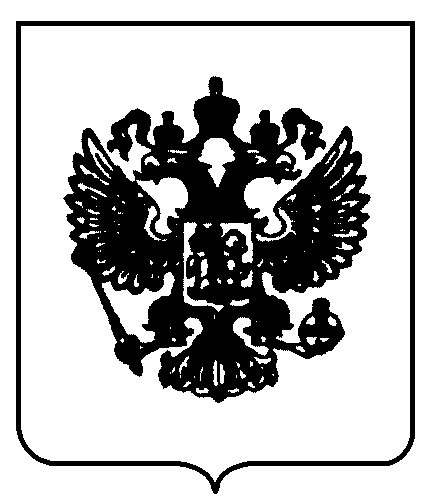 ПРАВИТЕЛЬСТВО  РОССИЙСКОЙ  ФЕДЕРАЦИИП О С Т А Н О В Л Е Н И Еот 16 февраля .  № 197МОСКВАО внесении изменений в некоторые акты Правительства Российской ФедерацииВ соответствии со статьей 81 Федерального закона "О защите прав юридических лиц и индивидуальных предпринимателей при осуществлении государственного контроля (надзора) и муниципального контроля", с частью 2 статьи 2 Федерального закона от 13 июля .№ 246-ФЗ "О внесении изменений в Федеральный закон "О защите прав юридических лиц и индивидуальных предпринимателей при осуществлении государственного контроля (надзора) и муниципального контроля" Правительство Российской Федерации постановляет :Утвердить прилагаемые изменения, которые вносятся в акты Правительства Российской Федерации.Реализация настоящего постановления осуществляется в пределах установленной Правительством Российской Федерации предельной численности работников Федеральной службы по труду и занятости, а также средств, предусмотренных указанной Службе на руководство и управление в сфере установленных функций.Председатель ПравительстваРоссийской Федерации	Д.МедведевУТВЕРЖДЕНЫпостановлением Правительства Российской Федерацииот 16 февраля .  № 197И З М Е Н Е Н И Я,которые вносятся в акты Правительства Российской Федерации1. В Положении о федеральном государственном надзоре за соблюдением трудового законодательства и иных нормативных правовых актов, содержащих нормы трудового права, утвержденном постановлением Правительства  Российской  Федерации  от  1 сентября  . № 875 "Об утверждении Положения о федеральном государственном надзоре за соблюдением трудового законодательства и иных нормативных правовых актов, содержащих нормы трудового права" (Собрание законодательства Российской Федерации, 2012, № 37, ст. 4995; 2015, № 30, ст. 4586; 2016,№ 48, ст. 6773):а) пункт 2 дополнить абзацем следующего содержания: "Федеральный государственный надзор в сфере труда с применениемриск-ориентированного подхода осуществляется в отношении работодателей - юридических лиц и работодателей - физических лиц, зарегистрированных в установленном порядке в качестве индивидуальных предпринимателей и осуществляющих предпринимательскую деятельность без образования юридического лица.";б) пункт 9 признать утратившим силу;в) дополнить пунктами 17 - 24 следующего содержания:"17. В целях применения при осуществлении федерального государственного надзора в сфере труда риск-ориентированного подхода деятельность работодателей - юридических лиц и работодателей - физических лиц, зарегистрированных в установленном порядке в качестве индивидуальных предпринимателей и осуществляющих предпринимательскую деятельность без образования юридического лица (далее соответственно - юридические лица, индивидуальные предприниматели), подлежит отнесению к определенной категории риска  в соответствии с Правилами отнесения деятельности юридических лиц и индивидуальных предпринимателей и (или) используемых ими производственных объектов к определенной категории риска или определенному классу (категории) опасности, утвержденными постановлением Правительства Российской Федерации от 17 августа . № 806 "О применении риск-ориентированного подхода при организации отдельных видов государственного контроля (надзора) и внесении изменений в некоторые акты Правительства Российской Федерации".Отнесение деятельности юридических лиц и индивидуальных предпринимателей к определенной категории риска осуществляется на основании критериев отнесения деятельности юридических лиц и индивидуальных предпринимателей, являющихся работодателями, к определенной категории риска согласно приложению.Отнесение деятельности юридического лица или индивидуального предпринимателя к категориям риска осуществляется:а) решением главного государственного инспектора труда Российской Федерации (его заместителя) - при отнесении к категории высокого риска;б) решением главного государственного инспектора труда в субъекте Российской Федерации (его заместителя) - при отнесении к категориям значительного, среднего и умеренного риска.В случае пересмотра решения об отнесении деятельности юридического лица или индивидуального предпринимателя к одной из категорий риска решение об изменении категории риска на более высокую категорию принимается должностным лицом, уполномоченным на принятие решения об отнесении к соответствующей категории риска.Решение об изменении категории риска на более низкую категорию принимается должностным лицом, которым ранее было принято решение об отнесении к категории риска, с направлением указанного решения, а также документов и сведений, на основании которых оно было принято, должностному лицу, уполномоченному на принятие решения об отнесении к соответствующей категории риска.При отсутствии решения об отнесении к определенной категории риска деятельность юридического лица или индивидуального предпринимателя считается отнесенной к категории низкого риска.Проведение плановых проверок в отношении деятельности юридического лица или индивидуального предпринимателя в  зависимости от присвоенной	их деятельности категории риска осуществляется со следующей периодичностью:для категории высокого риска - один раз в 2 года;для категории значительного риска - один раз в 3 года;для категории среднего риска - не чаще чем один раз в 5 лет; для категории умеренного риска - не чаще чем один раз в 6 лет.В отношении юридического лица или индивидуального предпринимателя, деятельность которых отнесена к категории низкого риска, плановые проверки не проводятся.На официальном сайте Федеральной службы по труду и  занятости в информационно-телекоммуникационной сети "Интернет" до 1 июля года, предшествующего году проведения плановых проверок, размещается и поддерживается в актуальном состоянии следующая информация о юридических лицах или индивидуальных предпринимателях, деятельность которых отнесена к категориям высокого и значительного рисков:а) полное наименование юридического лица, фамилия, имя и отчество (при наличии) индивидуального предпринимателя;б) основной государственный регистрационный номер; в) индивидуальный номер налогоплательщика;г) место нахождения юридического лица или индивидуального предпринимателя;д) место осуществления деятельности юридического лица или индивидуального предпринимателя;е) указание на категорию риска, дата принятия решения об отнесении деятельности юридического лица или индивидуального предпринимателя к категории риска.Размещение информации, указанной в пункте 21 настоящего Положения, осуществляется с учетом требований законодательства Российской Федерации о защите государственной тайны.По запросу юридического лица или индивидуального предпринимателя федеральная инспекция труда предоставляет ему информацию о присвоенной его деятельности категории риска, а также сведения, использованные при отнесении его деятельности к определенной категории риска, в срок, установленный пунктом 13 Правил отнесения деятельности  юридических лиц и индивидуальных предпринимателей и (или) используемых ими производственных объектов к определенной категории риска или  определенному классу  (категории)  опасности, утвержденных постановлением Правительства Российской Федерации от 17 августа . № 806 "О применении риск-ориентированного подхода при организации отдельных видов государственного контроля (надзора) и внесении изменений в некоторые акты Правительства Российской Федерации".Юридическое лицо или индивидуальный предприниматель вправе подать в установленном порядке в федеральную инспекцию труда заявление об изменении присвоенной ранее их деятельности категории риска.";г) дополнить приложением следующего содержания:ПРИЛОЖЕНИЕк Положению о федеральном государственном надзореза соблюдением трудового законодательства и иных нормативных правовых актов, содержащих нормы трудового праваК Р И Т Е Р И Иотнесения деятельности юридических лиц и индивидуальных предпринимателей, являющихся работодателями, к определенной категории рискаДеятельность юридических лиц и индивидуальных предпринимателей, являющихся работодателями (далее соответственно - юридические лица, индивидуальные предприниматели), относится к следующим категориям риска в зависимости от показателя потенциального риска причинения вреда охраняемым законом ценностям в сфере труда (жизнь и здоровье работников, трудовые права работников, связанные с невыплатой в установленный срок заработной платы, других выплат, осуществляемых в рамках трудовых отношений), определяемого в соответствии с пунктом 2 настоящего документа:а) высокий риск - в случае если показатель потенциального риска причинения вреда охраняемым законом ценностям в сфере труда составляет 1 и более;б) значительный риск - в случае если показатель потенциального риска причинения вреда охраняемым законом ценностям в сфере труда составляет от 0,99 до 0,75;в) средний риск - в случае если показатель потенциального риска причинения вреда охраняемым законом ценностям в сфере труда составляет от 0,74 до 0,5;г) умеренный риск - в случае если показатель потенциального риска причинения вреда охраняемым законом ценностям в сфере труда составляет от 0,49 до 0,25;д) низкий риск - в случае если показатель потенциального риска причинения вреда охраняемым законом ценностям в сфере труда составляет менее 0,24.Значение показателя потенциального риска причинения вреда охраняемым законом ценностям в сфере труда (Р) определяется по формуле:Р  Т  Ку ,где:Т - показатель тяжести потенциальных негативных последствий возможного несоблюдения юридическими лицами или индивидуальными предпринимателями обязательных требований;Ку - коэффициент устойчивости добросовестного поведения юридических лиц и индивидуальных предпринимателей, связанного с исполнением обязательных требований.Значение показателя тяжести потенциальных негативных последствий возможного несоблюдения юридическими лицами или индивидуальными предпринимателями обязательных требований (Т) при осуществлении определенного вида деятельности определяется по формуле:Т  ПВ М,где:ПВ - показатель потенциального вреда охраняемым законом ценностям в сфере труда из-за возможного несоблюдения обязательных требований;М - показатель масштаба распространения потенциальных негативных последствий в случае причинения вреда охраняемым законом ценностям в сфере труда.Значение показателя потенциального вреда охраняемым законом ценностям в сфере труда из-за возможного несоблюдения обязательных требований (ПВ) при осуществлении определенного вида деятельности определяется по формуле:ПВ  4  С  2  Т  0,5  Л ,где:С - количественная оценка по показателю "численность работников, погибших в результате несчастных случаев, на 1000 работающих в отрасли";Т - количественная оценка по показателю "численность работников, пострадавших в  результате тяжелых несчастных случаев, на 1000 работающих в отрасли";Л - количественная оценка по показателю "численность работников, пострадавших в результате легких несчастных случаев, на 1000 работающих в отрасли".Значения показателя потенциального вреда охраняемым законом ценностям в сфере труда из-за возможного несоблюдения обязательных требований (ПВ) определены в перечне, предусмотренном приложением к настоящему документу, и актуализируются (пересматриваются) не реже одного раза в 3 года.Значение показателя масштаба распространения потенциальных негативных последствий в случае причинения вреда охраняемым законом ценностям в сфере труда (М) в зависимости от среднесписочной численности работников, занятых у юридического лица или индивидуального предпринимателя, составляет:а) 0,5 - при среднесписочной численности работников менее 200 человек;б) 0,7 - при среднесписочной численности работников от 200 до 499 человек;в) 1 - при  среднесписочной численности работников от 500 до 999 человек;г) 1,5 - при среднесписочной численности работников свыше 1000 человек.Для юридических лиц или индивидуальных предпринимателей значение коэффициента устойчивости их добросовестного поведения, связанного с исполнением обязательных требований (Ку), определяется индивидуально для каждого юридического лица или индивидуального предпринимателя.Значение коэффициента устойчивости поведения юридического лица или индивидуального предпринимателя, связанного с исполнением обязательных требований (Ку), рассчитывается на основе переменных показателей деятельности хозяйствующих субъектов, исходя из показателей, учитывающих соблюдение законодательства в сфере труда, по формуле:Ку = Кт +Кз + Кадм,где:Кт - индивидуальный коэффициент показателя потенциального риска причинения вреда охраняемым законом ценностям в сфере труда при наличии случаев травматизма;Кз - индивидуальный коэффициент показателя потенциального риска причинения вреда охраняемым законом ценностям в сфере труда при наличии факта задолженности по заработной плате за предшествующий год, равный 0,3. При отсутствии задолженности по заработной плате за предшествующий год Кз равен 0;Кадм - индивидуальный коэффициент показателя потенциального риска причинения вреда охраняемым законом ценностям в сфере труда при наличии факта назначенных административных наказаний за нарушение обязательных требований в сфере труда за 3 года, предшествующих текущему, равный 0,1.При отсутствии назначенных административных наказаний за нарушение обязательных требований в сфере труда по результатам плановой проверки может быть принято решение о понижении категории риска, присвоенной деятельности юридического лица  или индивидуального предпринимателя, до следующей категории риска.Индивидуальный коэффициент показателя потенциального риска причинения вреда охраняемым законом ценностям в сфере труда при наличии случаев травматизма (Кт) рассчитывается по формуле:Кт = Ктт + Ктл,где:Ктт - показатель наличия тяжелых несчастных случаев, признанных связанными с производством, за год, предшествующий текущему, равный 0,4 за каждый тяжелый несчастный случай, признанный связанным с производством;Ктл - показатель наличия легких несчастных случаев, признанных связанными с производством, за год, предшествующий текущему, равный 0,1 за каждый легкий несчастный случай, признанный связанным с производством.При наличии смертельного несчастного случая, признанного связанным с производством, за 3 года, предшествующих текущему, категория риска, присвоенная деятельности юридического лица или индивидуального предпринимателя, повышается до категории высокого риска.Индивидуальные  коэффициенты рассчитываются на основании:а) данных ведомственной отчетности о результатах надзорно- контрольной деятельности, представленных территориальными органами Федеральной службы по труду и занятости за 3 года, предшествующих текущему;б) сведений о травматизме за 3 года, предшествующих текущему;в) сведений о задолженности по заработной плате за предшествующий год.При отсутствии сведений, указанных в пункте 10 настоящего документа, в статистической и ведомственной отчетности индивидуальные коэффициенты показателя потенциального риска причинения вреда охраняемым законом ценностям в сфере труда равны 0.ПРИЛОЖЕНИЕк критериям отнесения деятельности юридических лици индивидуальных предпринимателей,являющихся работодателями,к определенной категории рискаП Е Р Е Ч Е Н Ьзначений показателя потенциального вреда охраняемым законом ценностям в сфере труда из-за возможного несоблюдения обязательных требований при осуществлении определенного вида деятельности2. Перечень видов государственного контроля (надзора), которые осуществляются с применением риск-ориентированного подхода, утвержденный  постановлением  Правительства  Российской   Федерации от 17 августа 2016 г. № 806 "О применении риск-ориентированного подхода при организации отдельных видов государственного контроля (надзора) и внесении изменений в некоторые акты Правительства Российской Федерации" (Собрание законодательства Российской Федерации, 2016, № 35, ст. 5326), дополнить пунктом 4 следующего содержания:"4. Федеральный государственный надзор за соблюдением трудового законодательства и иных нормативных правовых актов, содержащих  нормы трудового права.".Наименование основного вида деятельности в соответствии с Общим классификатором видов экономической деятельностиНаименование основного вида деятельности в соответствии с Общим классификатором видов экономической деятельностиПоказатель потенциального вреда охраняемым законом ценностям в сфере труда из-за возможного несоблюдения обязательных требований (ПВ)Показатель потенциального вреда охраняемым законом ценностям в сфере труда из-за возможного несоблюдения обязательных требований (ПВ)1. Сельское, лесное хозяйство, охота, рыболовство и рыбоводство (A)1. Сельское, лесное хозяйство, охота, рыболовство и рыбоводство (A)0,490,492. Добыча полезных ископаемых (B)2. Добыча полезных ископаемых (B)1,491,493. Обрабатывающие производства (C)3. Обрабатывающие производства (C)0,960,964. Обеспечение электрической энергией, газом и паром, кондиционирование воздуха (D)4. Обеспечение электрической энергией, газом и паром, кондиционирование воздуха (D)0,995. Водоснабжение, водоотведение, организация сбора и утилизации отходов, деятельность по ликвидации загрязнений (E)5. Водоснабжение, водоотведение, организация сбора и утилизации отходов, деятельность по ликвидации загрязнений (E)0,976. Строительство (F)6. Строительство (F)0,877. Транспортировка и хранение (H)7. Транспортировка и хранение (H)0,858. Деятельность в области информации и связи (J)8. Деятельность в области информации и связи (J)0,589. Образование (P)9. Образование (P)0,4410. Деятельность в области здравоохранения и социальных услуг (Q)10. Деятельность в области здравоохранения и социальных услуг (Q)0,5711. Прочие виды экономической деятельности11. Прочие виды экономической деятельности0,2".